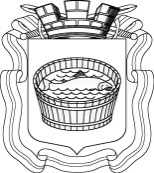 Ленинградская область                           Лужский муниципальный район Совет депутатов Лужского городского поселениячетвертого созываРЕШЕНИЕ           22 октября  2019 года       №  13 О передаче в федеральную собственность муниципального недвижимого имуществаВ связи с ходатайством военного комиссара Ленинградской области       П.Г. Ашхарумова, в соответствии с требованием Федерального закона от 06.10.2003 г. № 131-ФЗ «Об общих принципах организации местного самоуправления в Российской Федерации», на основании Постановления Правительства РФ от 13.06.2006 г. № 374 "О перечнях документов, необходимых для принятия решения о передаче имущества из федеральной собственности в собственность субъекта Российской Федерации или муниципальную собственность, из собственности субъекта Российской Федерации в федеральную собственность или муниципальную собственность, из муниципальной собственности в федеральную собственность или собственность субъекта Российской Федерации" (с изменениями и дополнениями), Совет депутатов Лужского городского поселения РЕШИЛ:	1. Утвердить перечень имущества, предлагаемого к передаче из муниципальной собственности муниципального образования Лужское городское поселение Лужского муниципального района Ленинградской области в федеральную собственность Российской Федерации согласно приложению к настоящему решению.	2. Передать безвозмездно из муниципальной собственности муниципального образования Лужское городское поселение Лужского муниципального района Ленинградской области в федеральную собственность Российской Федерации имущество, согласно утвержденному перечню. 	3. Администрации муниципального образования Лужский муниципальный район Ленинградской области осуществить в установленном законодательством Российской Федерации порядке безвозмездную передачу муниципального имущества, указанного в пункте 1 настоящего решения, в федеральную собственность Российской Федерации.	4. Настоящее решение подлежит официальному опубликованию. 5. Контроль за исполнением решения возложить на постоянную депутатскую комиссию по вопросу муниципального имущества, земельным отношениям, строительству, архитектуре, вопросам ЖКХ, благоустройства, энергетики и охраны окружающей среды.Глава Лужского городского поселения,исполняющий полномочия председателя Совета депутатов	                                                                              В.А. Голуб УТВЕРЖДЁН решением Совета депутатовЛужского городского поселения  от 22.10.2019 г. № 13(приложение)ПЕРЕЧЕНЬобъектов недвижимого имущества муниципального образования Лужское городское поселение Лужского муниципального района Ленинградской области передаваемого безвозмездно в федеральную собственность Российской Федерации№п/пНаименование юридического лица/ органа, осуществляющего учет имущества казныНаименование объектаАдрес объектаКадастровый номерПамятник истории и культурыПлощадь кв. мЭтажностьКадастровая стоимость(руб.)1234567891Казна Лужского городского поселенияЗдание  военкоматаЛенинградская область, г. Луга,                           пр. Урицкого,                    д. 59/15 (лит. А)47:29:0103013:261Да629,827265407,082Казна Лужского городского поселенияЗдание классовЛенинградская область, г. Луга,                            пр. Урицкого,                   д. 59/15 (лит. Б)47:29:0103013:240Да81,41194099,933Казна Лужского городского поселенияЗдание складовЛенинградская область, г. Луга,                           пр. Урицкого,                  д. 59/15 (лит. В)47:29:0103013:299Да258,212788637,46Итого969,410248144,47